Základná škola s materskou školou Dávida Mészárosa  - Mészáros Dávid Alapiskola és Óvoda, Školský objekt 888, 925 32 Veľká Mača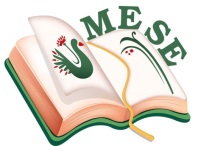 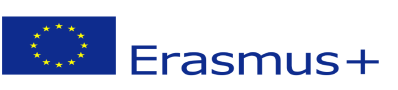 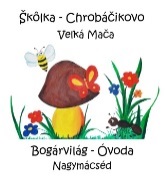 Názov projektu - a projekt címe: Mesével együtt segítsük az egészséget! Zmluva číslo – a szerződés száma: 2018 – 1- HU01 – KA229 – 047862_5TEVÉKENYÉG TERVTéma:   Magyarok vagyunk! –Identitástudat, magyarság érzés erősítéseTevékenységek: Szülők iskolája - Képzés pedagógusoknak, szülőknekTevékenység résztvevője: Mészáros Dávid Alapiskola és Óvoda -  Bogárvilág Óvoda pedagógusaiDátum: 2019. 06. 12.Základná škola s materskou školou Dávida Mészárosa  - Mészáros Dávid Alapiskola és Óvoda, Megvalósítás: Az óvodánk pedagógusai 2019. június 12-én délután a „A szülők iskolája” keretén belül a női egészségvédelem és Kriston Intim Torna előadáson vehettek részt. Az előadásnak a mi óvodánk, mégpedig a Bogárvilág Óvoda biztosította a helyszínt.  Mórocz Magdolna, egészségügyi nővér, KIT oktató, nagy lelkesedéssel mesélt az intim torna jótékony hatásairól, valamint, hogy  sikerekkel végzi feladatait sokszor olyan orvosok ajánlásával, akik nyitottak erről az oldalról is megtámogatni az egészséget. Kriston intim torna  kihagyhatatlan és  egyedülállóan komplex módszer, amely nagyon sok fontos elemet foglal magába az urológia, szülészet, neurológia, onkológia, sporttudomány területéről.Reflexió:"Senki sem tehet többet érted, mint az, aki megtanít segíteni önmagadon"..  Mórocz Magdolna meghitt és családias légkört teremtett, így elérte, hogy nyitott lélekkel be tudjuk fogadni az útmutatásokat. Örülünk, hogy részt vehettünk az előadáson és köszönjük az élményt.  Nagymácséd, 2019. 06. 12.                                                                                                                  Bréda Szilvia                                                                                                              Projekt koordinátorBeszámolóBeszámolóTevékenység célja:Komplex egészségnevelési módszer a teljesség érdekében, óvodáskortól időskorig.Hatékony mozgástanulás, ami a Kriston oktatási módszertannak köszönhetően, 100%-ban biztonságos, és sikerélményt ad.Stabil ismeretszerzés testünkről.Lelki feltöltődés és a közérzet javulása.Rendeltetésnek megfelelően működő alhasi szervek.